Default Report
Bridges Out of Poverty Survey
April 9th 2018, 4:20 pm MDT
Q2 - Do you agree that Americans from a low socioeconomic status have access to modern amenities such as air conditioning, computers, smartphones, and flat screen TVs?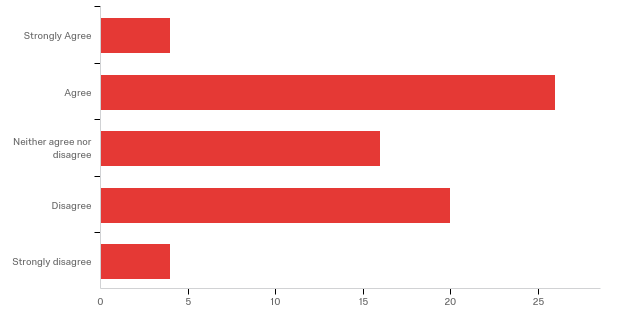 Q3 - Do you agree that Americans from a low socioeconomic status have access to stores that provide fresh sustainable foods?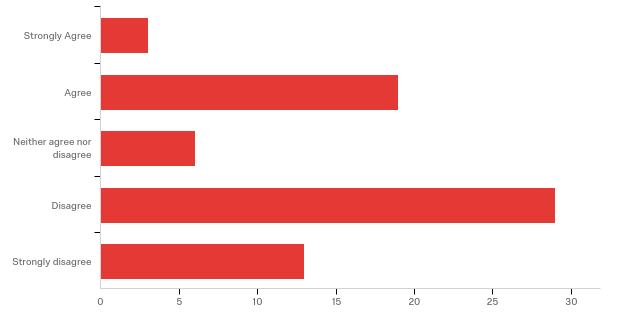 Q4 - How would you rate your understanding of the difference between Situational Poverty and Generational Poverty?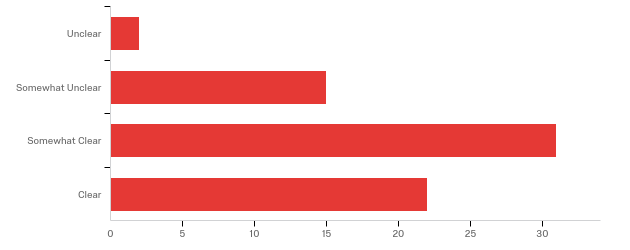 Q5 - How would you rate your understanding of the barriers those born into Generational Poverty face when attempting to advance financially?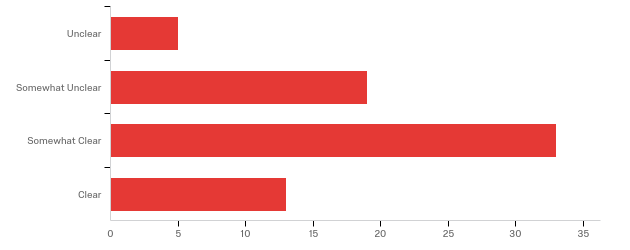 Q6 - How would you rate your understanding of the ways a child raised in poverty sees the world differently than one born into a more privileged situation?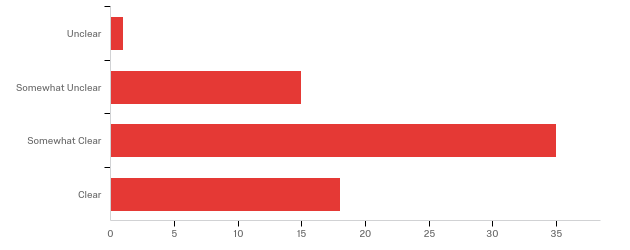 Q7 - How would you rate your understanding of the tools needed to emerge from poverty and achieve financial stability?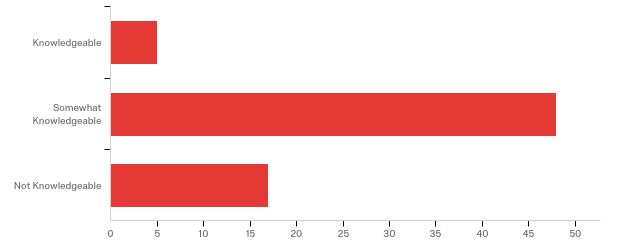 Q8 - Do you agree with the statement that conditions of poverty are likely to lead parents to be unengaged with their children?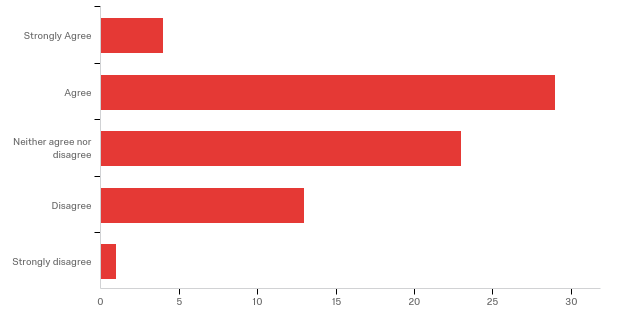 Q9 - Do you agree with the statement that stressors from poverty are likely to break up family structures?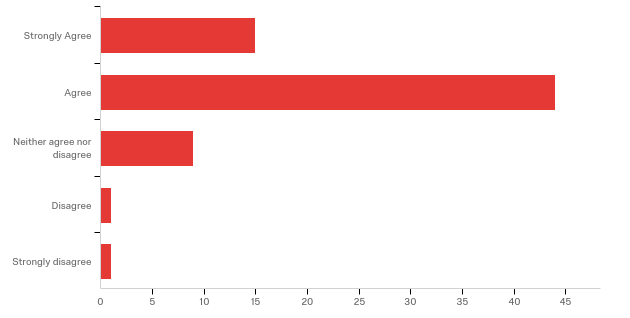 Q10 - How would you rate your understanding of the stressors a family endures while in poverty?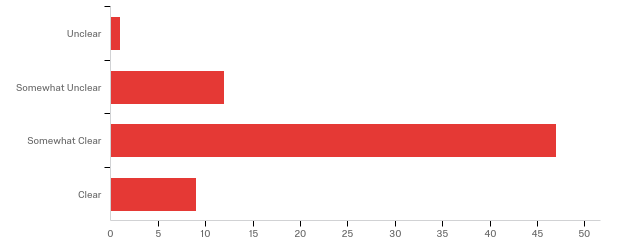 Q11 - How much do you agree with the statement “There is a language barrier between children of different socioeconomic backgrounds”?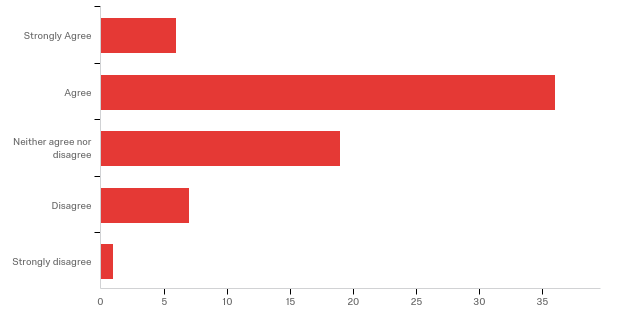 Q12 - How much do you agree with the statement “Schools adequately account for differences in language comprehension and vocabulary between students when teaching language skills”?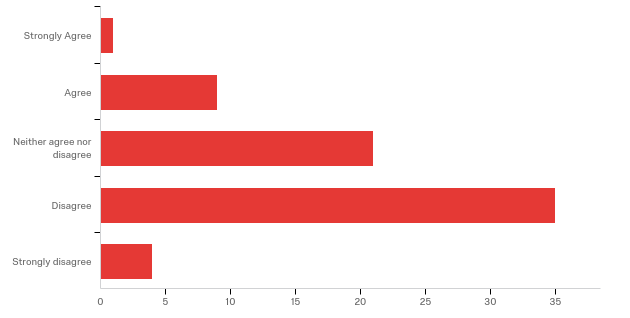 Q13 - How much do you agree with the statement “People from impoverished backgrounds are less likely to learn or use formal language”?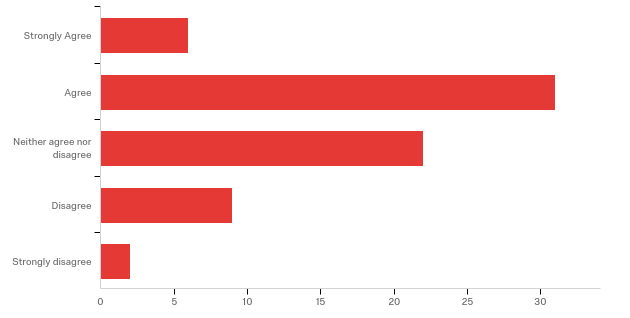 Q14 - How much do you agree with the phrase “Most people routinely address others with mutual respect regardless of social status”?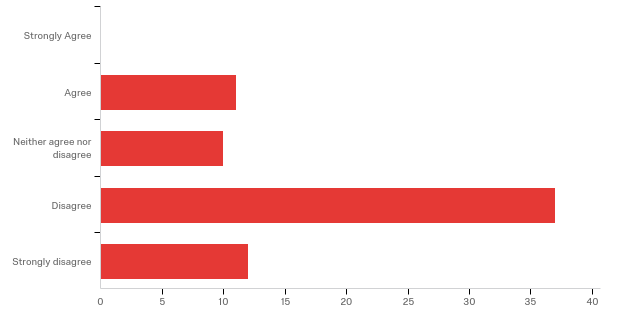 Q15 - How would you rate your understanding of how poverty affects your local community?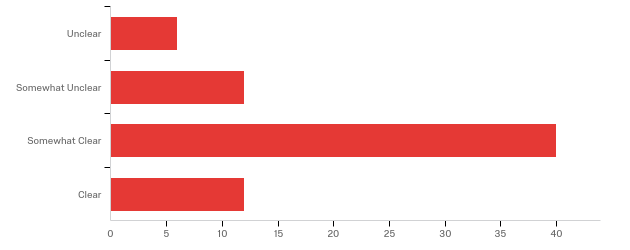 Q16 - To what degree are you aware of which of your local community organizations are currently working to combat poverty?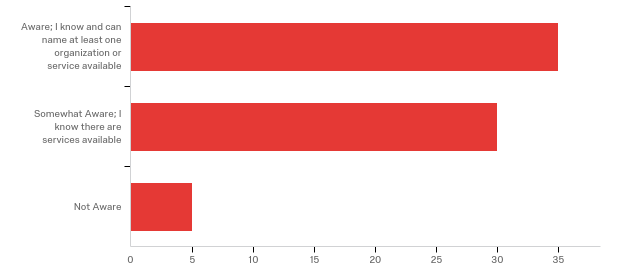 Q17 - Are you currently involved in your local community (e.g. a member of a neighborhood group, community organization, faith-based group, etc.)?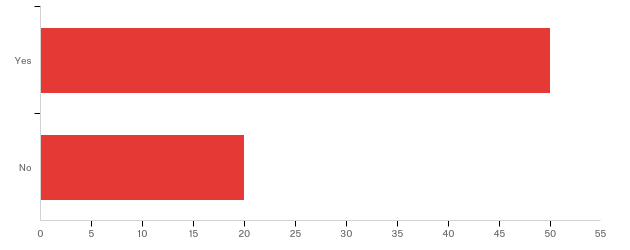 Q18 - Rank these areas in the order that you think cause a person or family to become impoverished:1- Leading Cause   2- Second Likely Cause    3- Third Likely Cause    4- Fourth Likely CauseQ20 - How much do you agree with this phrase, "People in poverty worry about quantity of food while those in a higher economic class tend to worry about taste or quality."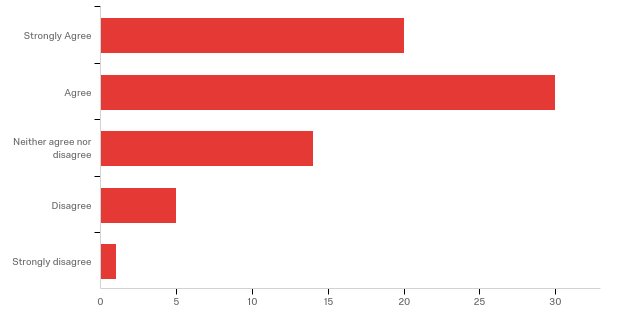 Q21 - How much do you agree with this statement, "For people in poverty, money is to be spent, while others in a higher economic class view money as something to be managed."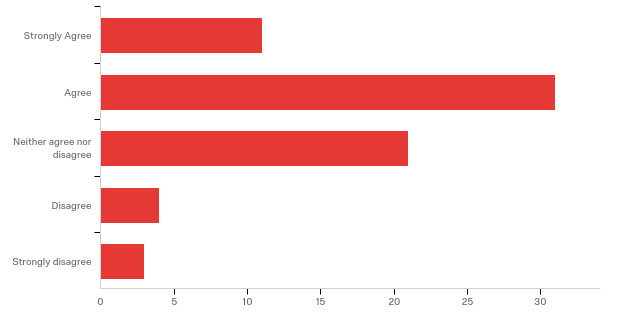 Q22 - How much do you agree with this statement, "There are certain differences in norms between classes that hinder communication or interaction?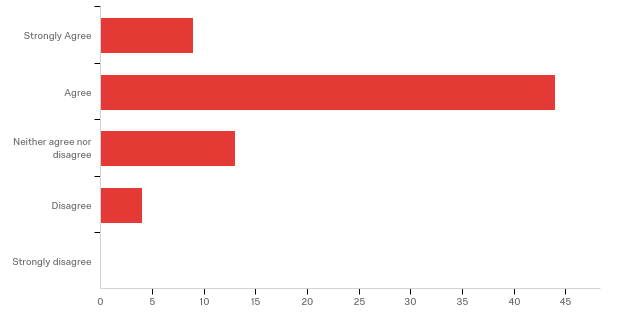 #Answer%Count1Strongly Agree5.71%42Agree37.14%263Neither agree nor disagree22.86%164Disagree28.57%205Strongly disagree5.71%4Total100%70#Answer%Count1Strongly Agree4.29%32Agree27.14%193Neither agree nor disagree8.57%64Disagree41.43%295Strongly disagree18.57%13Total100%70#Answer%Count1Unclear2.86%22Somewhat Unclear21.43%153Somewhat Clear44.29%314Clear31.43%22Total100%70#Answer%Count1Unclear7.14%52Somewhat Unclear27.14%193Somewhat Clear47.14%334Clear18.57%13Total100%70#Answer%Count1Unclear1.45%12Somewhat Unclear21.74%153Somewhat Clear50.72%354Clear26.09%18Total100%69#Answer%Count1Knowledgeable7.14%52Somewhat Knowledgeable68.57%483Not Knowledgeable24.29%17Total100%70#Answer%Count1Strongly Agree5.71%42Agree41.43%293Neither agree nor disagree32.86%234Disagree18.57%135Strongly disagree1.43%1Total100%70#Answer%Count1Strongly Agree21.43%152Agree62.86%443Neither agree nor disagree12.86%94Disagree1.43%15Strongly disagree1.43%1Total100%70#Answer%Count1Unclear1.45%12Somewhat Unclear17.39%123Somewhat Clear68.12%474Clear13.04%9Total100%69#Answer%Count1Strongly Agree8.70%62Agree52.17%363Neither agree nor disagree27.54%194Disagree10.14%75Strongly disagree1.45%1Total100%69#Answer%Count1Strongly Agree1.43%12Agree12.86%93Neither agree nor disagree30.00%214Disagree50.00%355Strongly disagree5.71%4Total100%70#Answer%Count1Strongly Agree8.57%62Agree44.29%313Neither agree nor disagree31.43%224Disagree12.86%95Strongly disagree2.86%2Total100%70#Answer%Count1Strongly Agree0.00%02Agree15.71%113Neither agree nor disagree14.29%104Disagree52.86%375Strongly disagree17.14%12Total100%70#Answer%Count1Unclear8.57%62Somewhat Unclear17.14%123Somewhat Clear57.14%404Clear17.14%12Total100%70#Answer%Count1Aware; I know and can name at least one organization or service available50.00%352Somewhat Aware; I know there are services available42.86%303Not Aware7.14%5Total100%70#Answer%Count1Yes71.43%502No28.57%20Total100%70#Question1234Total1Behavior of Individual14.29%919.05%1226.98%1739.68%25632Human and Social Capital19.05%1252.38%3320.63%137.94%5633Exploitation1.59%119.05%1239.68%2539.68%25634Political and Economic Structures65.08%419.52%612.70%812.70%863#Question1234Total1Behavior of Individual14.29%919.05%1226.98%1739.68%25632Human and Social Capital19.05%1252.38%3320.63%137.94%5633Exploitation1.59%119.05%1239.68%2539.68%25634Political and Economic Structures65.08%419.52%612.70%812.70%863#Answer%Count1Strongly Agree28.57%202Agree42.86%303Neither agree nor disagree20.00%144Disagree7.14%55Strongly disagree1.43%1Total100%70#Answer%Count1Strongly Agree15.71%112Agree44.29%313Neither agree nor disagree30.00%214Disagree5.71%45Strongly disagree4.29%3Total100%70#Answer%Count1Strongly Agree12.86%92Agree62.86%443Neither agree nor disagree18.57%134Disagree5.71%45Strongly disagree0.00%0Total100%70